Alumni InformationDear Alumni,I am happy to inform you that Vidhyadeep Institute of Nursing, Anita (Kim), Surat has released many batches of ANM, GNM, BSc. Nursing and P.B.B.Sc. Nursing. The college has established Alumni association since 2021. The College has decided to prepare the Alumni Association Directory. Presently the list of alumni members is prepared along with the contact details who have already registered in the association and is available for your reference on the website link. The institute wants to get the contact details of the students not yet registered as alumni members. Hence, I request you to send a brief resume containing present and previous designations, mailing address and contact number. The institute expects full-fledged cooperation from you in the interest of our students and the alumni. You can send your details to the below mentioned members of the Alumni committee.Thanking YouDr. Kalpesh JainPrincipalMEMBERS OF ALUMNI COMMITTEEALUMNI SR. NO. NAME CONTACT NO. MAIL ID1.Mr. Manish Dafda8160675855manish.dafda@vidhyadeepuni.ac.in2.Mrs. Jetal Patel 99042 20767jetal.patel@vidhyadeepuni.ac.in SR. NO.NAMEBATCH1MS. NISHA SHANTILAL PARMAR ANM-2016-182MS. NISHABEN THAKORBHAI VASAVAANM-2016-183MS. MINALIIBEN CHHATTARBHAI BARIYA ANM-2016-184MS. JASMIBEN RAMSINH ROZANM-2016-185MS. KRISHNA BHARATBHAI MAISURIYA ANM-2016-186MS. NAVRATNABEN DINESHBHAI GAMIT ANM-2016-187MS. HINABEN DAMUBHAI BHOYEANM-2016-188MS.HINALBEN DINESHBHAI TADVIANM-2017-199PATEL MANISHAKUMARI RAMESHBHAIANM-2017-1910PATEL URVASHIBEN JAYANTIBHAIANM-2017-1911CHAUDHARI KHUSHBUBEN RANJITBHAIANM-2017-1912GAMIT MAHIMABEN CHHAGANBHAIANM-2017-1913VASAVA SEEMABEN MAHESHBHAIANM-2017-1914VASAVA SWETABAHEN HASMUKHBHAIANM-2017-1915VASAVA TRUSHNABEN BHAGVANDASANM-2017-1916GURAV HIRALBEN KAMLESHBHAIANM-2017-1917GAMIT SHILABEN ARJUNBHAIANM-2017-1918VASAVA KAJALBEN KALIDASHBHAIANM-2017-1919GANGADA NIKITABEN RAMADASBHAIANM-2017-1920VASAVA RAJNIKABEN HARISINGBHAIANM-2017-1921VASAVA URVASHIBEN SANMUKHBHAIANM-2017-1922CHAUDHARI NIKITAKUMARI RANJITBHAIANM-2017-1923SOLANKI ROSHNIBEN MANILALANM-2017-1924PARMAR MINABEN CHAMPAKBHAIANM-2017-1925VASAVA USHABEN AVDHUTBHAIANM-2017-1926CHAUDHARI DIPIKA LAJITBHAI ANM-2018-2027CHAUDHARI JINALKUMARI ISHWARBHAI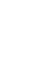 ANM-2018-2028GAMIT NITIKSHA CHIMANBHAIANM-2018-2029GAMIT HETALBEN KHANDHUBHAIANM-2018-2030GAMIT KINJALBEN BIPINBHAIANM-2018-2031GARASIA RINKALKUMARI MANISHBHAIANM-2018-2032HALPATI PRIYANKABEN NAVINBHAIANM-2018-2033KOLI SHARMILABEN BABUBHAIANM-2018-2034MAHETA BANSHRIBALA JAGDISHKUMARANM-2018-2035NAYKA KALPANAKUMARI SATISHBHAIANM-2018-2036PATEL DARSHANABEN VIKRAMBHAIANM-2018-2037PATEL PRIYANKAKUMARI PRAVINBHAIANM-2018-2038PATELIYA ZAMARUKHABEN BABUBHAIANM-2018-2039PAVAGADHI JAIMISHA UMESHANM-2018-2040GAMIT KINJALBEN BIPINBHAIANM-2018-2041VASAVA ASMITABEN ZAVERBHAIANM-2018-2042VASAVE SWATIBEN KIRANBHAIANM-2018-2043VASAVE KUNDANIKABEN KIRANBHAIANM-2018-2044CHAUDHARI  JIGISHAKUMARI PARABHUBHAIANM-2019-2145CHAUDHARI  JINALKUMARI  GIRISHBHAIANM-2019-2146CHAUDHARI  SWETAKUMARI KALPESHBHAIANM-2019-2147CHAUDHARI  TRUPTIBEN RAJUBHAIANM-2019-2148DESAI VIBHUTI MOHANBHAIANM-2019-2149GAMIT  ANILABEN APINBHAIANM-2019-2150GAMIT  EANJALKUMARI DINESHBHAIANM-2019-2151GAMIT  KINJALBEN  HARISHBHAIANM-2019-2152GAMIT  PRIYANKABEN MANSINGBHAIANM-2019-2153GAMIT  SANJANABEN CHHANABHAIANM-2019-2154GAMIT  SNEHALKUMARI SHANKARBHAIANM-2019-2155GAMIT  VISHAKHA KUMARI AJITBHAIANM-2019-2156GAVALI MITALKUMARI SHANKARBHAIANM-2019-2157MAHAKAL  PRIYANKAKUMARI  MANILALANM-2019-2158PADVI ARCHANABEN DILIPBHAIANM-2019-2159PARGI  HINALBEN SHANKARBHAIANM-2019-2160PATEL DEVANGIKUMARI RAJESHBHAIANM-2019-216162PATEL HARSHIDAKUMARI  BACHUBHAIANM-2019-2162PATEL HEMALIBEN VINODBHAIANM-2019-2163PATEL  JYOTIBEN PRAVINBHAIANM-2019-2164PATEL  KAUSHIKABEN DHIRUBHAIANM-2019-2165PATEL MOHINIBEN BIPINBHAIANM-2019-2166PATEL NIHALIBEN MANGUBHAIANM-2019-2167PATEL  NILAMKUMARI RAMESHBHAIANM-2019-2168PATEL  PAYAL NILESHBHAIANM-2019-2169PATEL  SAFIKAH SOYABANM-2019-2170PRADHAN  VIBHASABEN RAVIDASBHAIANM-2019-2171RATHOD  ANITABEN GANPATBHAIANM-2019-2172SALVE  TEJASVINIBEN MUKESHBHAIANM-2019-2173THORAT  JAGRUTIKUMARI GANUBHAIANM-2019-2174VALVI KANCHANBEN JAGANBHAIANM-2019-2175VASAVA ARUNABEN GOVINDBHAIANM-2019-2176VASAVA  CHANDRIKABEN ARJUNBHAIANM-2019-2177VASAVA HIRALBEN RAMUBHAIANM-2019-2178VASAVA  RAVINABEN DINESHBHAIANM-2019-2179VASAVA SUBHADRABEN CHUNILALBHAIANM-2019-2180VASAVA SUNITABEN VIKRAMBHAIANM-2019-2181VASAVA SWETALBEN RAMESHBHAIANM-2019-2182CHAUDHARI  JIGISHAKUMARI PARABHUBHAIANM-2019-2183CHAUDHARI  JINALKUMARI  GIRISHBHAIANM-2019-2184CHAUDHARI  SWETAKUMARI KALPESHBHAIANM-2019-2185PATEL AAKANKSHA VINESHBHAIGNM-2017-2086VASAVA ANITA RAMANLALGNM-2017-2087PATEL NILESHWARIKUMARI DINESHBHAIGNM-2017-2088PATEL VAISHALIBEN SHANKARBHAIGNM-2017-2089PARMAR REEMAKUMARI ASHVINBHAIGNM-2017-2090CHAUDHARI SNEHABEN ARVINDBHAIGNM-2017-2091CHAUDHARI PRIYANKABAHEN ISHWARBHAIGNM-2017-2092RATHVA ANJANABEN JOGIBHAIGNM-2017-2093MODI DHRUV DIPAKBHAIGNM-2017-2094CHAUDHARI NILEEMAKUMARI SUDHIRBHAIGNM-2017-2095MAHALA NIRALIKUMARI DINESHBHAIGNM-2017-2096PATEL SANGITA DHIRUBHAIGNM-2017-2097PATEL TANVI ARVINDBHAIGNM-2017-2098NAIK VAHISHABEN SUDAMBHAIGNM-2017-2099SAVANT KRUNIKA SHIVRAMGNM-2017-20100VASAVA VIBHIKABEN GIRISHBHAIGNM-2017-20101PATEL PRITIBEN HARESHBHAIGNM-2017-20102CHAUDHARI MAYAKKUMAR ISHWARBHAIGNM-2017-20103CHAUDHARI DHARMISTHABEN PRAVINBHAIGNM-2017-20104PATEL ROSHANIBEN NAGINBHAIGNM-2017-20105SURATI KAMALKUMAR CHANDRAKANTGNM-2017-20106PATEL ANKITAKUMARI MANUBHAIGNM-2017-20107GANVIT VISHALKUMAR THAKORBHAIGNM-2017-20108PATEL SONALIKUMARI RATILALGNM-2017-20109KOTHARI ARPANABEN KANTILALGNM-2017-20110VASAVA SUMITKUMAR BHAGVANDASGNM-2017-20111BARIYA HETAL VINODBHAI GNM-2018-21112CHAUDHARI DEVANGBHAI HASMUKHBHAIGNM-2018-21113CHAUDHARI RINKALKUMARI RAJESHBHAIGNM-2018-21114CHAUDHARI RINKALKUMARI DILIPBHAIGNM-2018-21115CHAUDHARI RUTVIKA SURESHBHAIGNM-2018-21116CHAUDHARI SHRUTIKUMARI MUKESHBHAIGNM-2018-21117CHAUDHARI SONALKUMARI RATILALGNM-2018-21118CHAUDHARI VISHAKHABEN RAMSINGBHAIGNM-2018-21119CHAUHAN RUTVIKKUMAR HARSHADBHAIGNM-2018-21120GAMIT ALVINABEN VINODBHAIGNM-2018-21121GAMIT ASHABEN RAMESHBHAIGNM-2018-21122GAMIT MAHIMABEN RAVIDASBHAIGNM-2018-21123GAMIT MARTINABEN DEVSINGBHAIGNM-2018-21124GAMIT SANJANAKUMARI VASUBHAIGNM-2018-21125GAMIT SEJALBEN JAYANTIBHAIGNM-2018-21126GAMIT VEENABEN SAVANBHAIGNM-2018-21127GOHIL YUKTA DIPAKBHAIGNM-2018-21128KATARIYA YAGNA HITESHBHAIGNM-2018-21129MALVISH RINABEN DHANESHBHAIGNM-2018-21130MEDA KASHMIRABANU BABUBHAIGNM-2018-21131PATEL ADITIKUMARI SHAILESHBHAIGNM-2018-21132GAMIT MILANKUMAR MAHESHBHAIGNM-2018-21133PATEL BHARGAVIBEN DINKARBHAIGNM-2018-21134PATEL BHAVNABEN BHARATBHAIGNM-2018-21135PATEL BINAL SHARADBHAIGNM-2018-21136PATEL CHHAYABEN JAGDISHBHAIGNM-2018-21137PATEL HEMANGINIBEN ARJUNBHAIGNM-2018-21138PATEL HEMANGINI SUNILBHAIGNM-2018-21139PATEL JINALKUMARI MAHESHBHAIGNM-2018-21140CHAUDHARI VANDANA MINESHBHAIGNM-2018-21141PATEL NIRALEEBAHEN VIKRAMBHAIGNM-2018-21142PATEL PAYALBEN VILASHBHAIGNM-2018-21143PATEL TANUJAKUMARI RAKESHBHAIGNM-2018-21144PRAJAPATI PRIYANKAKUMARI KHEMRAJBHAIGNM-2018-21145RATHVA MEHULKUMAR RAYSINGBHAIGNM-2018-21146RATHWA DHARMENDRAKUMAR NARESHBHAIGNM-2018-21147RATHWA SUNIL RATILALBHAIGNM-2018-21148RATHWA VINESHKUMAR RUPSINGBHAIGNM-2018-21149VALVI PANITABEN RATILALBHAIGNM-2018-21150VANKAR VAISHALI KANTIBHAIGNM-2018-21151VASAVA YUVRAJSING BABUBHAIGNM-2018-21152VASAVA ASHABEN NAVALBHAIGNM-2018-21153VASAVA GAURANGBHAI SUNILBHAIGNM-2018-21154VASAVA DIPALIBEN MAHENDRABHAIGNM-2018-21155VASAVA PRATIMABEN SHANTILALGNM-2018-21156VASAVA JAYSHREEBEN DHIRUBHAIGNM-2018-21157VASAVA KINJALBEN MOHANBHAIGNM-2018-21158VASAVA MISABEN LAXMANBHAIGNM-2018-21159VASAVA NIDHIBEN VIJAYBHAIGNM-2018-21160VASAVA PRATIMABEN ANILBHAIGNM-2018-21161VASAVA VAISHALIBEN AJABSINGGNM-2018-21162KOKANI YASHKUMAR PRAFULBHAIGNM-2018-21163GAMIT KINNARIBEN MUKESHBHAIGNM-2018-21164PATEL ANKITABEN HITESHBHAIGNM-2018-21165 VASAVA PINALBEN BHARATBHAIGNM-2019-22166CHAUDHARI BHUMIKABAHEN RAMUBHAIGNM-2019-22167CHAUDHARI DHRUVIBEN MAHESHBHAIGNM-2019-22168CHAUDHARI DHRUVIKUMARI SHAILESHBHAIGNM-2019-22169CHAUDHARI KHUSHBUBEN GANESHBHAIGNM-2019-22170CHAUDHARI KINJALKUMARI KISHORBHAIGNM-2019-22171CHAUDHARI MEETKUMAR ANILBHAIGNM-2019-22172CHAUDHARI PRIYAKUMARI RAJUBHAIGNM-2019-22173CHAUDHARI RINKALBEN RANJITBHAIGNM-2019-22174CHAUDHARI SANDHYABEN LALSINGBHAIGNM-2019-22175CHAUDHARI  USHMAKUMARI RATILALGNM-2019-22176CHUDHARI SHRIKUNJKUMAR GOVINDBHAIGNM-2019-22177GAMIT AMISHABEN RANGAJIBHAIGNM-2019-22178GAMIT ANFLOZABAHEN RAVANJIBHAIGNM-2019-22179GAMIT ANJANAKUMARI PRAKASHBHAIGNM-2019-22180GAMIT ASTHABEN SUBHASHBHAIGNM-2019-22181GAMIT  DIPIKABEN MOHANBHAIGNM-2019-22182GAMIT HEENABEN  NAVINBHAIGNM-2019-22183GAMIT JIPSABEN SUNILBHAIGNM-2019-22184GAMIT KIRTANBHAI KIRANBHAIGNM-2019-22185GAMIT PRITIBEN SUMANBHAIGNM-2019-22186GAMIT PRIYANKABEN REVJIBHAIGNM-2019-22187GAMIT SHWETALBEN BUDHIYABHAIGNM-2019-22188GAMIT SWETAKUMARI SURESHBHAIGNM-2019-22189KOKANI REETABEN SITARAMBHAIGNM-2019-22190NAIK PURNIMABEN GIRDHANBHAIGNM-2019-22191PADVI  KARTIKKUMAR  BHIMSINGBHAIGNM-2019-22192PADVI LAJMIKUMARI KIRANBHAIGNM-2019-22193PANDYA HIMANI KANUBHAIGNM-2019-22194PARMAR KRUNALKUMAR NILESHBHAIGNM-2019-22195PARMAR  PURVIBEN  VIJAYBHAIGNM-2019-22196PATEL ARJUKUMARI MUKESHBHAIGNM-2019-22197PATEL DINKALKUMARI PRAVINBHAIGNM-2019-22198RATHOD KHUSBUKUMARI NAYANBHAIGNM-2019-22199SHARMA PRADEEPKUMAR  DWARIKAPRASADGNM-2019-22200SOLANKI  KINJALKUMARI INDRASINHGNM-2019-22201VALVI HINABEN JAYSINGBHAIGNM-2019-22202VASAVA  ABHISHEKKUMAR PRATAPBHAIGNM-2019-22203VASAVA ANKITBHAI DHARMESHBHAIGNM-2019-22204VASAVA APEXABEN BALUBHAIGNM-2019-22205VASAVA BHAVIKABEN BHARATBHAIGNM-2019-22206VASAVA BHAVIKABEN DEVJIBHAIGNM-2019-22207VASAVA DAXABEN GOKULBHAIGNM-2019-22208VASAVA DEVENDRAKUMAR BHARATKUMARGNM-2019-22209VASAVA  HANSABEN BHAYJIBHAIGNM-2019-22210VASAVA KRITESHKUMAR KANTIBHAIGNM-2019-22211VASAVA  MAYURIKABEN ARUNBHAIGNM-2019-22212VASAVA NIRALIBEN PARESHBHAIGNM-2019-22213VASAVA PRATIXABEN  KALABHAIGNM-2019-22214VASAVA ROSHANKUMAR JAYSINGBHAIGNM-2019-22215VASAVA SEJALBEN JAGDISHBHAIGNM-2019-22216VASAVA SUHAGANIBEN MULJIBHAIGNM-2019-22217VASAVA TARABEN RAMESHBHAIGNM-2019-22218VASAVA USHMEKABEN JAYESHBHAIGNM-2019-22219VASAVA VANDANABEN VIJAYBHAIGNM-2019-22220AHIR HARSHKUMAR RAHULBHAI  B.Sc.(N)-2017-21221CHATI MEHMEDZISAN ALTAF B.Sc.(N)-2017-21222CHAUDHARI AKASH HEAMANTBHAI B.Sc.(N)-2017-21223CHAUDHARI DARSHIT B.Sc.(N)-2017-21224 CHAUDHARI NIMISHA RAGHUBHAI B.Sc.(N)-2017-21225CHAUDHARI PARAS RAMSHING BHAI B.Sc.(N)-2017-21226 CHAUDHARI PRATIKSHA RAMSHING BHAI B.Sc.(N)-2017-21227CHAUHAN PALAK HITESHBHAI B.Sc.(N)-2017-21228DAVE NANCY HARESHBHAI B.Sc.(N)-2017-21229DHIMMER KRISHNA B.Sc.(N)-2017-21230 GAMIT ARPITABEN NARENDRABHAI B.Sc.(N)-2017-21231GAMIT MEHUL B.Sc.(N)-2017-21232 GAMIT RIKUNJ B.Sc.(N)-2017-21233GANVIT ASMITABEN SURESHBHAI B.Sc.(N)-2017-21234GANVIT PINAL B.Sc.(N)-2017-21235KADUJI MOH. AYAZB.Sc.(N)-2017-21236KANKADIYA HIREN RAMESHBHAI B.Sc.(N)-2017-21237MAKWANA KIRAN B.Sc.(N)-2017-21238PADVI ANKITA B.Sc.(N)-2017-21239PADVI SMITA B.Sc.(N)-2017-21240PARMAR NANCYB.Sc.(N)-2017-21241PATEL ANJALI B.Sc.(N)-2017-21242PATEL BHAKTI B.Sc.(N)-2017-21243PATEL HIRAL B.Sc.(N)-2017-21244 PATEL KAJAL B.Sc.(N)-2017-21245PATEL KINAL B.Sc.(N)-2017-21246PATEL MEHAZABI B.Sc.(N)-2017-21247PATEL PAYAL B.Sc.(N)-2017-21248PATEL PRINKESH B.Sc.(N)-2017-21249PATEL SNEHA B.Sc.(N)-2017-21250PATEL SUMAN B.Sc.(N)-2017-21251PATEL VIDISHA B.Sc.(N)-2017-21252PATHAN SADAB B.Sc.(N)-2017-21253PRAJAPATI ANKIT B.Sc.(N)-2017-21254SAILOR KHUSHBU B.Sc.(N)-2017-21255SOLANKI MITUL B.Sc.(N)-2017-21256SONI ANKITA B.Sc.(N)-2017-21257SURATIYA MEHA B.Sc.(N)-2017-21258VASAVA VANDANAB.Sc.(N)-2017-21259BAGUL YOGITA GANGABHAIB.Sc.(N)-2018-22260BAKILI MOHAMMADZAID AHMADSALAMB.Sc.(N)-2018-22261BORICHA ARTIBEN PRAVINBHAIB.Sc.(N)-2018-22262CHAUDHARI MAULIKAKUMARI ARVINDBHAIB.Sc.(N)-2018-22263CHAUDHARI RUTVIKA SURESHBHAIB.Sc.(N)-2018-22264CHAUDHARI SHAHIL AMRUTBHAIB.Sc.(N)-2018-22265DINDOD VAISHALIBEN NATUBHAIB.Sc.(N)-2018-22266GAMIT ANGELBEN SUNABHAIB.Sc.(N)-2018-22267GAMIT MAHESHWARIBEN SUMANBHAIB.Sc.(N)-2018-22268GAMIT MITTALBEN RASIKBHAIB.Sc.(N)-2018-22269GAMIT NIRMALAKUMARI RUSTAMBHAIB.Sc.(N)-2018-22270GAMIT NITISHABEN BABUBHAIB.Sc.(N)-2018-22271GAMIT RIPAKAKUMARI RAMANBHAIB.Sc.(N)-2018-22272GAMIT SEJALKUMARI SHANKARBHAIB.Sc.(N)-2018-22273GAMIT SHRUSTIBEN SATISHBHAIB.Sc.(N)-2018-22274GAMIT SIDDHIBEN DIPTESHKUMARB.Sc.(N)-2018-22275GAMIT SOHANABEN MANHARBHAIB.Sc.(N)-2018-22276GAYAKWAD HIMANIKUMARI APLESHBHAIB.Sc.(N)-2018-22277KORI NISHA RAJUBHAIB.Sc.(N)-2018-22278KUNWAR RANJANKUMARI RAJUBHAIB.Sc.(N)-2018-22279MAHLA PRATIXABEN PRAVINBHAIB.Sc.(N)-2018-22280MODI URVISHKUMAR NILESHBHAIB.Sc.(N)-2018-22281PATEL ANJALIBEN MAHESHBHAIB.Sc.(N)-2018-22282PATEL DIVYA GOVINDBHAIB.Sc.(N)-2018-22283PATEL FATIMABIBI ILYASB.Sc.(N)-2018-22284PATEL HINALKUMARI SURESHBHAIB.Sc.(N)-2018-22285PATEL HITARTH JITENDRABHAIB.Sc.(N)-2018-22286PATEL JIGISHA RAJNIKANTB.Sc.(N)-2018-22287PATEL KHUSHBUKUMARI ANILBHAIB.Sc.(N)-2018-22288PATEL KOMAL ARVINDBHAIB.Sc.(N)-2018-22289PATEL MAYURIKUMARI JASHVANTBHAIB.Sc.(N)-2018-22290PATEL MINARVAKUMARI RAJESHBHAIB.Sc.(N)-2018-22291PATEL NIYATIBEN RAMESHBHAIB.Sc.(N)-2018-22292PATEL PRIYANKAKUMARI SHAILESHBHAIB.Sc.(N)-2018-22293PATEL RINKALKUMARI HASMUKHBHAIB.Sc.(N)-2018-22294PATEL RUTVIKA DASHARATBHAIB.Sc.(N)-2018-22295PATEL SALMAN SALIMB.Sc.(N)-2018-22296PATEL SHIVANIKUMARI KANUBHAIB.Sc.(N)-2018-22297RAVAL SHRUTI DHARMENDRAB.Sc.(N)-2018-22298SHIMPI DARSHANA SANJAYB.Sc.(N)-2018-22299SONAWALA DHRUVI KALPESHBHAIB.Sc.(N)-2018-22300SURTI BHUMIKA PARESHKUMARB.Sc.(N)-2018-22301THAROT VIBHUTIBEN MANILALB.Sc.(N)-2018-22302VADADORIYA PRIYANKA PRAVINBHAIB.Sc.(N)-2018-22303VALVI GAURAVKUMAR ANILBHAIB.Sc.(N)-2018-22304VANKAR RAVINABEN NATHABHAIB.Sc.(N)-2018-22305VASAVA BADALBHAI RAMSINGBHAIB.Sc.(N)-2018-22306VASAVA BHUMIKABEN ASHOKBHAIB.Sc.(N)-2018-22307VASAVA HARSHABEN JITENDRABHAIB.Sc.(N)-2018-22308VASAVA HARSHIDABEN SAMSINGBHAIB.Sc.(N)-2018-22309VASAVA JIGNASHABEN RANJITBHAIB.Sc.(N)-2018-22310VASAVA JINITABEN MANSINGBHAIB.Sc.(N)-2018-22311VASAVA RENUKABEN KIKABHAIB.Sc.(N)-2018-22312VASAVA RIDDHIKUMARI BHUPENDRABHAIB.Sc.(N)-2018-22313VASAVA SEJAL KISHORBHAIB.Sc.(N)-2018-22314RUMANA MAHMADHANIF CHANDPBBSC (N)- 2018-20315MITESHKUMAR MANGUBHAI GAMITPBBSC (N)- 2018-20316ANJANABEN KODARBHAI PANDAPBBSC (N)- 2018-20317KAJALBEN MAHESHBHAI PATELPBBSC (N)- 2018-20318RINAL JITENDRABHAI PATELPBBSC (N)- 2018-20319TIXA DINESHBHAI PATELPBBSC (N)- 2018-20320KAJALKUMARI SURESHBHAI PRAJAPATIPBBSC (N)- 2018-20321PRASHANTKUMAR NARENDRABHAI SURTIPBBSC (N)- 2018-20322BHAVNABEN ANILBHAI VALVIPBBSC (N)- 2018-20323HEENABAHEN JALAMSINH VASAVAPBBSC (N)- 2018-20324RANGILABEN MOHANBHAI VASAVAPBBSC (N)- 2018-20325VARSHABEN AJITBHAI VASAVAPBBSC (N)- 2018-20326BHAGAT NIRMALKUMAR RASHIKBHAI PBBSC (N)- 2019-21327CHAUDHARI HEMANGINI GIRISHBHAI PBBSC (N)- 2019-21328CHAUDHARI NIKITABEN MAHESHBHAI PBBSC (N)- 2019-21329CHAUHAN NILIMIKA TANOJBHAI PBBSC (N)- 2019-21330DODIYA PAYALBAHEN VIRENDRASINH PBBSC (N)- 2019-21331GAMIT STELABEN SOMABHAI PBBSC (N)- 2019-21332HALPATI AYUSHI ASHOKBHAI PBBSC (N)- 2019-21333KANKURA JASMIN PRAFULCHANDRAPBBSC (N)- 2019-21334KATARIYA KHUSHBUKUMARI PRAVINBHAIPBBSC (N)- 2019-21335PATEL NIRALI SUNILBHAI PBBSC (N)- 2019-21336PATEL PAYALBEN ARVINDBHAI PBBSC (N)- 2019-21337VASAVA KRISHNABEN KHATARIYABHAI PBBSC (N)- 2019-21338VASAVA PRABHAVATIBEN PARSINGBHAIPBBSC (N)- 2019-21339CHAUDHARI VAISHALIBEN KIRANBHAI PBBSC (N)- 2019-21340GAMIT HEENABEN CHANDUBHAI PBBSC (N)- 2019-21341PAL MANASI GANGARAMPBBSC (N)- 2019-21342PATEL DHRUV CHETANBHAI PBBSC (N)- 2019-21343PATEL DIVYESHKUMAR RAJESHBHAI PBBSC (N)- 2019-21344PATEL ROSHNIBEN MAHESHBHAI PBBSC (N)- 2019-21345RANA SONALI SURESHBHAIPBBSC (N)- 2019-21346YADAV NISHABEN TIRTHRAJBHAI PBBSC (N)- 2019-21347CHAUHAN HIRENKUMAR DILIPBHAI PBBSC (N)- 2019-21348HALPATI AMITA GULAB PBBSC (N)- 2019-21349HALPATI NIKITABEN SURESHBHAIPBBSC (N)- 2019-21350PATEL KAVITA MOHANBHAIPBBSC (N)- 2019-21351SOLANKI DHAVAL DHARMESHBHAI PBBSC (N)- 2019-21352SOLANKI MAYURI DINESHBHAI PBBSC (N)- 2019-21353SOLANKI RICHAKUMARI MAHENDRABHAI PBBSC (N)- 2019-21354CHAUDHARI PAYALKUMARI DILIPBHAIANM-2020-22355CHAUDHARI SHIVANGIKUMARI MITHABHAIANM-2020-22356CHAUDHARI VAISHAKHIBEN MUKESHBHAIANM-2020-22357CHAUDHARI ZINALBEN KANTUBHAIANM-2020-22358GAMIT KRUTIBEN SURJITBHAIANM-2020-22359GAMIT MASHUMITABEN DANIYELBHAIANM-2020-22360GAMIT SWETABEN JITUBHAIANM-2020-22361GAMIT VIBHUTIBAHEN SUNILBHAIANM-2020-22362GAYAKWAD KINJALBEN GULABBHAIANM-2020-22363NAIK AMBICABEN ARVINDBHAIANM-2020-22364PADVI ANKITABEN VINESHBHAIANM-2020-22365PADVI HARSHADABEN SUBHASHBHAIANM-2020-22366RATHOD AMISHAKUMARI ARVINDBHAIANM-2020-22367RATHOD GAYATREEBEN SOMABHAIANM-2020-22368VALVI ANKITABEN LAXMANBHAIANM-2020-22369VALVI HARSHADABEN KISHORBHAIANM-2020-22370VALVI MONIKABEN VASANTBHAIANM-2020-22371VALVI PRATIXABEN RAJUBHAIANM-2020-22372VALVI RUTVIKABEN RAJESHBHAIANM-2020-22373VALVI SMITAKUMARI SAMJIBHAIANM-2020-22374VASAVA NILAMBEN RAMUBHAIANM-2020-22375VASAVA PUNJANABEN GOVINDBHAIANM-2020-22376VASAVA RASHMIKAKUMARI AMARSINGBHAIANM-2020-22377VASAVA SHEETALBEN SURESHBHAIANM-2020-22378VASAVA SUSMITABEN SURESHBHAIANM-2020-22379VASAVA VAISHALIBEN RAJUBHAIANM-2020-22380VASAVA YASHODABEN TUKARAMANM-2020-22381CHAUDHARY JIGISHAKUMARI SUBHASHBHAIPBBSC (N)- 2020-22382CHAUDHARI NIKITAKUMARI VALSINGBHAIPBBSC (N)- 2020-22383CHAUDHARI TRUPTIBEN GOPALBHAIPBBSC (N)- 2020-22384CHAUHAN NEHA ROHITBHAIPBBSC (N)- 2020-22385GAMIT HETALKUMARI AMARSINGPBBSC (N)- 2020-22386GAMIT PRITIKABEN RAMANBHAIPBBSC (N)- 2020-22387GAMIT SNEHALATABEN SUMANBHAIPBBSC (N)- 2020-22388GAMIT VERONICABEN ANILBHAIPBBSC (N)- 2020-22389GOHIL RACHANA BHARATBHAIPBBSC (N)- 2020-22390KOSAMBIYA RAHULKUMAR KIRITBHAIPBBSC (N)- 2020-22391MISTRY HIRALKUMAR BHARATLALPBBSC (N)- 2020-22392PARMAR PRIYANKABEN HASMUKHBHAIPBBSC (N)- 2020-22393PATEL HETA RAJESHBHAIPBBSC (N)- 2020-22394PATEL HIRAL RAJESHBHAIPBBSC (N)- 2020-22395PATEL KEJALKUMARI RANJITBHAIPBBSC (N)- 2020-22396PATEL KOMAL MOHANBHAIPBBSC (N)- 2020-22397PATEL MITALIKUMARI NANUBHAIPBBSC (N)- 2020-22398PATEL NENSIBEN AMBUBHAIPBBSC (N)- 2020-22399PATEL NUSRAT HAJIYAKUBPBBSC (N)- 2020-22400PATEL PURVA MANOJKUMARPBBSC (N)- 2020-22401PATEL SNEHABEN SHIVAJIBHAIPBBSC (N)- 2020-22402PATEL TANVIBEN ANILBHAIPBBSC (N)- 2020-22403PATEL TORALBEN KIRANBHAIPBBSC (N)- 2020-22404RATHVA HANSABEN ARVINDBHAIPBBSC (N)- 2020-22405RATHVA KAMINIBEN KISHANBHAIPBBSC (N)- 2020-22406RATHVA KINJALBEN THAVARBHAIPBBSC (N)- 2020-22407RATHVA RASIKBHAI MALSINGPBBSC (N)- 2020-22408RATHVA REKHABEN KANJIBHAIPBBSC (N)- 2020-22409RATHVA RINKALBEN RASANBHAIPBBSC (N)- 2020-22410RATHVA SONALBEN NATUBHAIPBBSC (N)- 2020-22411RATHWA KAJALBEN HULKARBHAIPBBSC (N)- 2020-22412SOLANKI FALGUNIBEN RAMESHBHAIPBBSC (N)- 2020-22413SURTI KAMALKUMAR CHANDRAKANTPBBSC (N)- 2020-22414TADVI HEENABEN GOPALBHAIPBBSC (N)- 2020-22415THAKOR MITTALBEN PRATAPBHAIPBBSC (N)- 2020-22416THORAT KRUTIKABEN ARVINDBHAIPBBSC (N)- 2020-22417UMARVANSHI JINAL AMRUTLALPBBSC (N)- 2020-22418VAID NUSRAT NOORMOHMED AHMEDPBBSC (N)- 2020-22419VASAVA RAXABEN MOHANBHAIPBBSC (N)- 2020-22420VASAVA VASANTABEN MANSUKHBHAIPBBSC (N)- 2020-22